PD  K A M E N J A K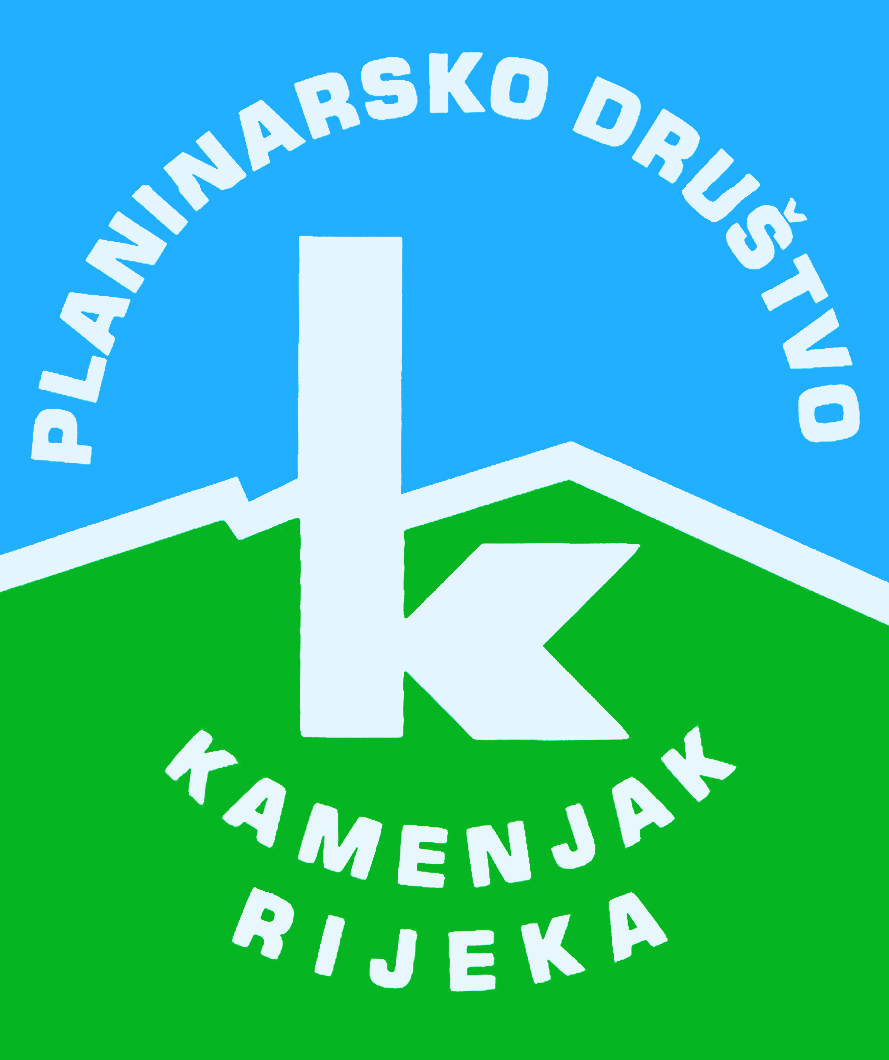 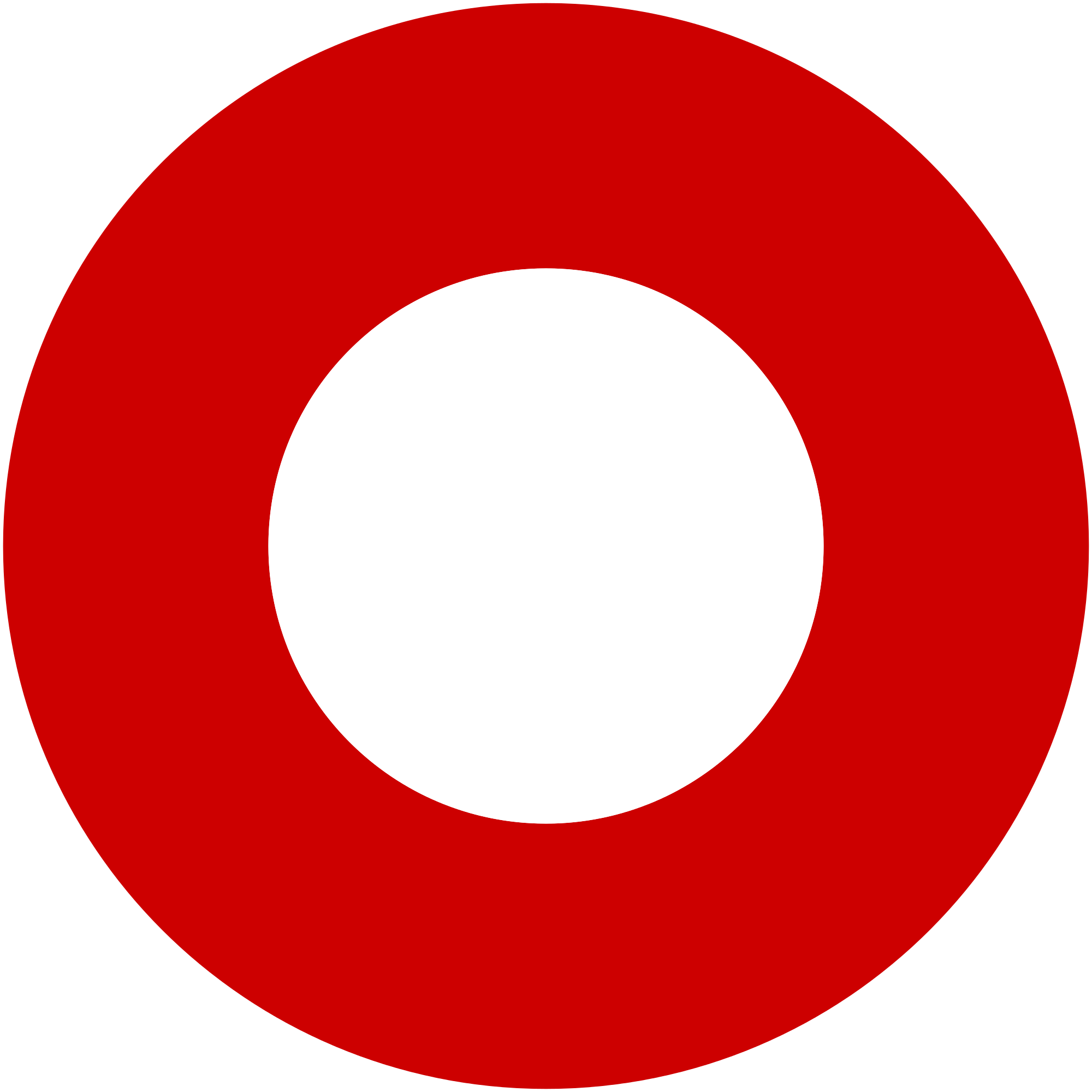 Korzo 40/I - RIJEKA tel: 051/331-212 Prijavom na izlet svaki član Društva potvrđuje da je upoznat sa zahtjevima izleta, da ispunjava zdravstvene, fizičke i tehničke uvjete za sigurno sudjelovanje na izletu, da ima uplaćenu članarinu HPS-a za tekuću godinu, te da pristupa izletu na vlastitu odgovornost. Sudionik je dužan tijekom izleta slušati upute vodiča. U slučaju loših vremenskih prilika ili drugih nepredviđenih okolnosti, vodič ima pravo promijeniti rutu ili otkazati izlet. 27. Rusov pohod na Medvednicu27. Rusov pohod na Medvednicusubota, 13.04.2019.subota, 13.04.2019.Polazak: parkiralište Delta u 7 satiPovratak: u večernjim satimaPrijevoz: osobna vozilaCijena: 140 po osobi (uključuje trošak goriva i cijenu ARZ)Opis: 
Okupljanje sudionika je od 8.00 do 10.30 i to:

Parkiralište na početku sljemenske ceste kod potoka Bliznec i info punkta Parka prirode Medvednice – zagrebačka strana.

Sudionici pohoda koji krenu sa zagrebačke strane idu do odmorišta na Njivicama (KT 1) i dalje do planinarskog doma na Hunjki (KT 2).

Od planinarskog doma na Hunjki smjer pohoda je zajednički odnosno preko vrha Sljeme (1033 m) do planinarskog doma «Runolist» (KT 3/cilj pohoda).Na mjestima okupljanja sudionici će, uz prilog od 15 kuna (2 eura), dobiti kontrolni listić.Na mjestima okupljanja očekuje Vas piće dobrodošlice, a na Hunjki (KT 2) čaj i domaći kolači.

Trasa pohoda bit će, uz uobičajene planinarske oznake, obilježena prigodnim putokazima s natpisom «Rusov pohod», a prolazi se za 4 do 5 sati laganog hoda, bez obzira s koje strane se kreće.

Na cilju pohoda u planinarskom domu «Runolist» organizirana je planinarska zabava sa živom glazbom, te bogata ponuda raznih jela i pića.

 

VIDEO O POHODU

 Opis: 
Okupljanje sudionika je od 8.00 do 10.30 i to:

Parkiralište na početku sljemenske ceste kod potoka Bliznec i info punkta Parka prirode Medvednice – zagrebačka strana.

Sudionici pohoda koji krenu sa zagrebačke strane idu do odmorišta na Njivicama (KT 1) i dalje do planinarskog doma na Hunjki (KT 2).

Od planinarskog doma na Hunjki smjer pohoda je zajednički odnosno preko vrha Sljeme (1033 m) do planinarskog doma «Runolist» (KT 3/cilj pohoda).Na mjestima okupljanja sudionici će, uz prilog od 15 kuna (2 eura), dobiti kontrolni listić.Na mjestima okupljanja očekuje Vas piće dobrodošlice, a na Hunjki (KT 2) čaj i domaći kolači.

Trasa pohoda bit će, uz uobičajene planinarske oznake, obilježena prigodnim putokazima s natpisom «Rusov pohod», a prolazi se za 4 do 5 sati laganog hoda, bez obzira s koje strane se kreće.

Na cilju pohoda u planinarskom domu «Runolist» organizirana je planinarska zabava sa živom glazbom, te bogata ponuda raznih jela i pića.

 

VIDEO O POHODU

 Težina staze: lagana staza (oko 4-5 sati lakog hoda)Težina staze: lagana staza (oko 4-5 sati lakog hoda)Oprema: Standardna planinarska oprema. Hrana i piće iz ruksaka.Oprema: Standardna planinarska oprema. Hrana i piće iz ruksaka.Vodič(i): Saša SubotićVodič(i): Saša SubotićPrijave i informacije: u tajništvu Društva do 09.04.2019.Prijave i informacije: u tajništvu Društva do 09.04.2019.